Паспорт урока/занятияТехнологическая карта хода урокаПриложение 1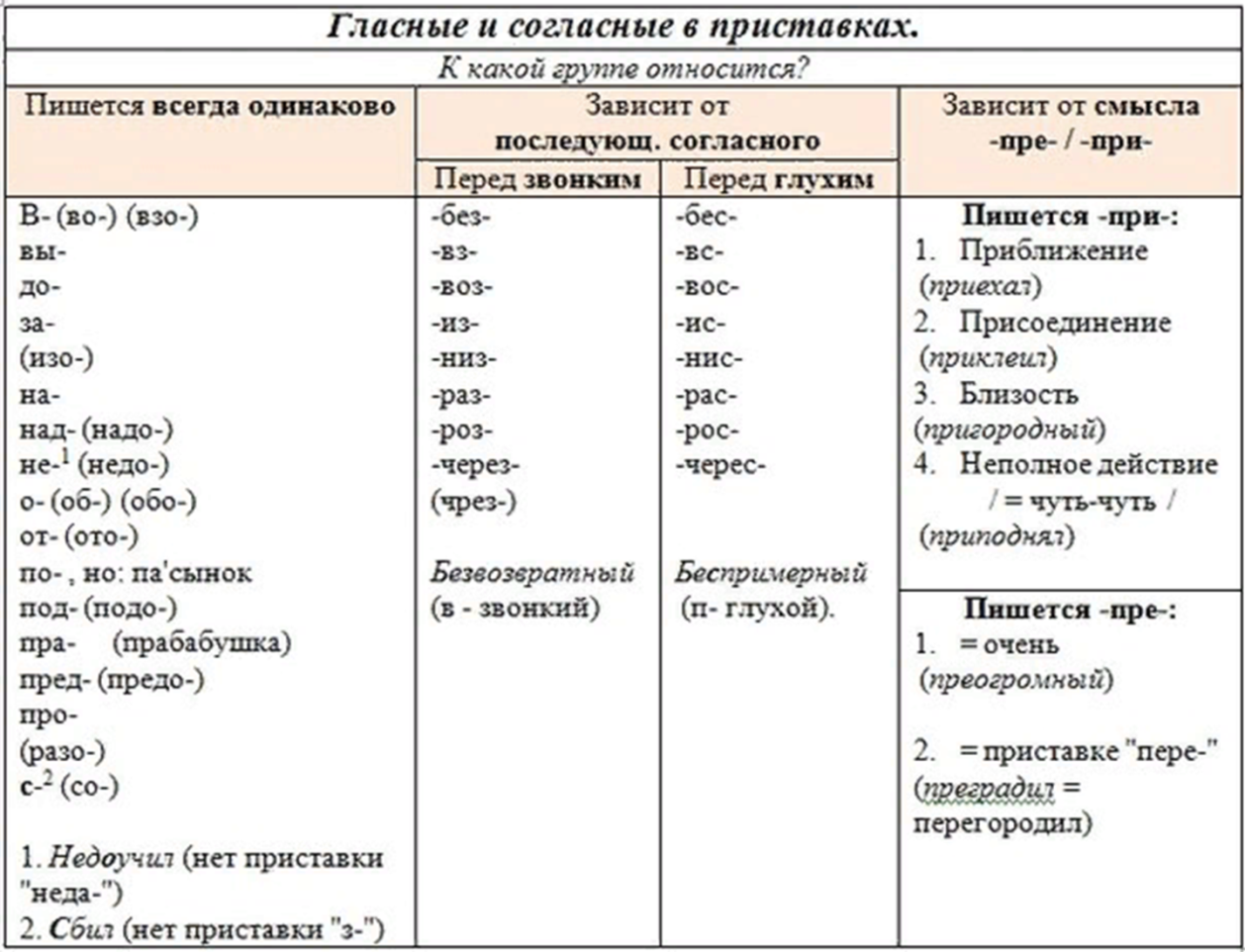 Приложение 2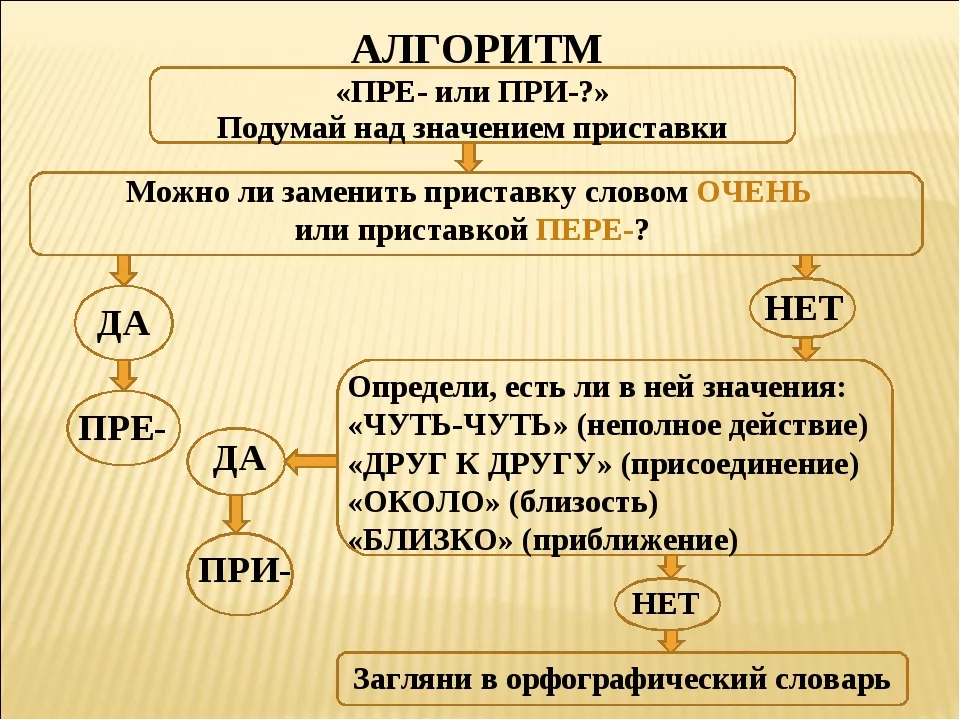 Приложение 3КарточкаПрочитайте слова. Определите значения приставок в данных словах, используя алгоритм.
Слова: прибыть, преогромный, приоткрытый, прибить, приблизительно, принести, признак, прибавить, преобразиться.
Образец: Пр_мудрый – можно заменить приставку словом «очень» мудрый - ПРЕмудрыйПриложение 4Домашнее заданиеПовышенный уровень1 группа (сильные, карточки красного цвета)1. Спишите, вставьте слова с приставками ПРЕ- и ПРИ- по смыслу.
2. Определить тип речи (повествование). Доказать.В зоопарк из-за границы () два () удава. Был зимний поздний вечер, и сотрудники решили змей оставить в изоляторе. Утром обнаружили, что удавы исчезли. Крышка ящика оказалась (): её плохо (). Бросились искать. На снегу две широкие зигзагообразные полосы – следы беглецов. Нашли их () метрах в пятнадцати от окна. Удавы закоченели. () в помещение – никаких () жизни. Змей поместили в воду. Минут через десять они зашевелились. () тёплой воды – удавы (), ожили.Приложение 5Лист самооцениванияУчебный предмет, классРусский язык, 7 классТема урока:Правописание приставок ПРЕ и ПРИФИО учителя (полностью)Самсонова Анастасия АлексеевнаМесто работыГБОУ СОШ «О.ц» с.ПечиненоОбразовательная цельФормирование языковой культуры личности и развитие образного мышления 7-классников на основе освоения правил  правописания приставок ПРЕ и ПРИПланируемые образовательные результатыПо окончании изучения темы ученик:ЛР-1: включается в работу;ЛР-2: точно, грамотно излагает свои мысли;ЛР-3: обосновывает необходимость и значимость приставок в жизни человека; ПУД-1: сравнивает понятия, выделяя существенные признаки;ПУД-2: развивает познавательный интерес к изучаемому предмету;ПУД-3: анализирует, сравнивает и делает выводы на основании рассуждений;КУД-1: ставит вопросы, обращается за помощью;КУД-2: проявляет активность во взаимодействии для решения коммуникативных задач;РУД-1: определяет учебную цель;РУД-2: осуществляет самоконтроль и взаимоконтроль, оценивают работу;РУД-3: демонстрирует работу по алгоритму;ПР-1: называет группы приставок;ПР-2: использует алгоритм при выполнении заданий;ПР-3: обосновывает правописание приставок.Программные требования к образовательным результатам раздела «Правописание приставок»Ученик научится:- распознавать группы приставок;- правильно писать приставки с использованием алгоритма;- анализировать, сравнивать, делать выводы, строить рассуждения;- планировать свои действия в соответствии с поставленной задачей.Ученик получит возможность научиться:- развивать интерес к языку;- применять знания о правописании приставок в письменной речи.Программное содержаниеПравописание приставокМировоззренческая идеяПриставки придают русской речи много богатейших оттенков. Чудесная выразительность речи в значительной мере зависит от них. В разнообразии приставок  таится разнообразие смысла. (К.И.Чуковский)Ценностно-смысловые ориентирыНаука, коммуникация, познание, общениеПлан изучения нового материала1.Что такое приставка?2. Группы приставок3. Составление алгоритма  правописания приставок ПРЕ и ПРИ4. Работа по алгоритму5. Самостоятельная работа с взаимопроверкой6. Творческое заданиеОсновные понятияПриставкаТип урокаИзучение нового материалаФорма урокаКомбинированный урокОбразовательная технологияТехнология учебно-группового сотрудничестваОснащение урокаМультимедийная презентация к уроку, раздаточный материал, учебник русского языка 7 класса (авторы: М.М.Разумовская, С.И.Львов, В.И.Капинос)Мизансцена урокаТрадиционнаяДомашнее заданиеБазовый уровень: правило, с. 40   упр.103Повышенный уровень: задание на карточке. 1. Спишите, вставьте слова с приставками ПРЕ- и ПРИ- по смыслу.
2. Определить тип речи (повествование). Докажите.Деятельность учителяДеятельность учащихсяПОР  ОРГАНИЗАЦИОННЫЙ МОМЕНТ (4 мин.) ОРГАНИЗАЦИОННЫЙ МОМЕНТ (4 мин.) ОРГАНИЗАЦИОННЫЙ МОМЕНТ (4 мин.)Приветствие учащихся и гостей.-Здравствуйте, ребята! На нашем уроке сегодня гости, давайте их поприветствуем! Мы как всегда рады видеть друг друга и готовы к совместной творческой работе. Перед вами на столах лежат полоски: красные, голубые, зеленые. Посмотрите на них внимательно и выберите ту, которая соответствует вашему эмоциональному настроению именно сейчас. Красный цвет – вы полны энергии, готовы активно работать. Зеленый цвет – вы спокойны, вам всё равно, что будет происходить на уроке. Голубой цвет – вы хотите узнать что-то новое. Спасибо! Надеюсь, что сегодня на уроке все будут хорошо работать и к концу урока у всех будет хорошее настроение!Слушают учителя, демонстрируют готовность к уроку.ЛР-1II. ПОСТАНОВКА УЧЕБНОЙ ЗАДАЧИ (10-мин.)II. ПОСТАНОВКА УЧЕБНОЙ ЗАДАЧИ (10-мин.)II. ПОСТАНОВКА УЧЕБНОЙ ЗАДАЧИ (10-мин.)-Ребята, посмотрите на слайд. Там написана цитата К.И.Чуковского: «Приставки придают русской речи много богатейших оттенков. Чудесная выразительность речи в значительной мере зависит от них. В разнообразии приставок  таится разнообразие смысла». -Как вы понимаете смысл данного высказывания? (Приставка – это значимая часть слова, которая участвует в словообразовании. При разборе слова по составу можно не только определить значение корня, но и определить то, что выражается при помощи приставки). -О какой морфеме говорит К.И.Чуковский? (О приставке)- Почему ее называют значимой частью слова? (Приставку называют значимой частью слова, потому что приставка действительно является очень важной частью слова, так как именно благодаря приставкам можно изменять слова, изменять смысл слов в совершенно противоположную сторону. Например, подбить, избить, прибить, отбить)- Как вы думаете, есть ли приставка у самого слова ПРИСТАВКА? (Есть, она употребляется в значении «присоединения», приставляется к другой морфеме - корню) Морфемный разбор: приставка – при,  корень-став, суффикс-к, окончание-а, основа- приставк.- Есть ли  в данной цитате слова с приставкой? Найдите их. (Оттенок, придают)- А как полученные знания пригодятся в жизни? - Ребята, попробуйте сформулировать тему урока? А теперь откройте тетради, запишите число, классная работа, тема «Правописание приставок ПРЕ и ПРИ».-Начиная любую работу, нужно обязательно видеть конечную цель. Давайте поставим для себя цели. Знакомятся с планом урока.Высказывают своё мнение. Отвечают на вопросы учителя.Самостоятельно формулируют тему урокаСтавят перед собой цели урока, знакомятся с планом урокаЛР-2ЛР-3ПУД-2ПУД-3 КУД-2ЛР-2РУД-1III.  ОТКРЫТИЕ НОВЫХ ЗНАНИЙ (12 мин.)III.  ОТКРЫТИЕ НОВЫХ ЗНАНИЙ (12 мин.)III.  ОТКРЫТИЕ НОВЫХ ЗНАНИЙ (12 мин.)-Ребята, сколько групп приставок выделяют в русском языке?  (Три)У вас на партах лежит таблица «Гласные и согласные в приставках». Попробуем заполнить пропуски в таблице. (Приложение 1)-А теперь ребята давайте посмотрим, что у вас получилось. Самопроверка  + листы самооценивания (проставить баллы). (Приложение 5)-Какая самая трудная группа приставок в русском языке? (при-, пре-)Почему? (Очень много слов на запоминание).-Чтобы нам дальше удобно было работать, предлагаю составить алгоритм определения правописания приставок ПРЕ и ПРИ. Но правило перемешалось. Мне потребуется ваша помощь (шаги алгоритма напечатаны, нужно составить алгоритм на магнитах на доске).-Молодцы, ребята! Мы с вами составили алгоритм определения правописания приставок ПРЕ и ПРИ. Чтобы вам было удобнее, я каждому его распечатала (Приложение 2). Вам необходимо будет вклеить его в свои тетради для правил (дома).ФИЗМИНУТКАС «ПРИ» - приставкой присестьС «ПРЕ» - вытянуть рукиСлова: пренеприятный, прикормить, премудрый, присесть, приморский, преградить, преступить (закон)Отвечают на вопросы учителя.Самостоятельная работа учащихсяСверяют полученные данные с эталоном, вклеивают таблицу в тетрадь для правил (дома)Составляют алгоритмВыполняют задания учителяЛР-2ЛР-3ПУД-1РУД-1ПР-1РУД-2ЛР-2ПУД-3КУД-2ЛР-1IV. ПРИМЕНЕНИЕ НОВЫХ ЗНАНИЙ (10 мин.)IV. ПРИМЕНЕНИЕ НОВЫХ ЗНАНИЙ (10 мин.)IV. ПРИМЕНЕНИЕ НОВЫХ ЗНАНИЙ (10 мин.)Задание 1. Работа по алгоритму  (6 учеников)- Вы видите  слова на доске, в них пропущены буквы. Вставьте и определите написание приставки, используя алгоритм.Пр_ехать, пр_дорожный, пр_сесть, пр_градить, пр_увеличить, пр_бежать.Задание 2. Самостоятельная работа с взаимопроверкой. -Ребята, я хочу посмотреть, насколько хорошо вы поняли принцип работы, поэтому предлагаю следующее задание выполнить самостоятельно. Вставьте пропущенные буквы, распределяя слова по столбикам (пре-, при-):Пр_открыть, пр_одолеть, пр_брежный, пр..строить, пр..добрый, пр..колоть, пр..милый, пр..поднять, пр..рвать, пр..бежать.- Ребята, поменяйтесь тетрадями с соседом по парте и проверьте его работу, сверяясь с доской (на слайде).Оцените работу:«3 б» - задание выполнено верно, без ошибок;«2 б» - допущена 1 ошибка;«1 б» - допущено 2 ошибки.(Выставляют баллы в листы самооценивания)Задание 2 – слабоуспевающему. Самостоятельная работа по карточкам с проверкой учителем. (Приложение 3)1.Прочитайте слова. Определите значения приставок в данных словах, используя алгоритм.
Слова: прибыть, преогромный, приоткрытый, прибить, приблизительно, принести, признак, прибавить, преобразиться.
Образец: Пр_мудрый – можно заменить приставку словом «очень» - ПРЕмудрыйТворческое задание. Работа в группах1 группа Заменить словосочетания словом с приставкой ПРЕ, ПРИ. Условия выбора объяснить.Гостиница у вокзала - …Соединить с помощью клея -…Очень хороший - … Очень старый - … 2 группаК данным словам подберите синонимы с приставкой пре- или при-:Гнаться за кем-то -… (преследовать) Помеха - …( преграда)Милый, обаятельный - … ( прелестный) отношение свысока -…( пренебрежение)Оцените работу:«3 б» - задание выполнено верно, без ошибок;«2 б» - допущена 1 ошибка;«1 б» - допущено 2 ошибки.(Делают вывод, выставляют баллы в листы самооценивания,).Работа по алгоритму у доскиВыполняют работу самостоятельноОсуществляют взаимопроверку с соседом по парте. Сверяют результаты с доскойВыполняет работу самостоятельно, учитель проверяет работуВыполняют задания в группахДелают вывод, оценивают свою работу ЛР-2ПУД-3РУД-3ПР-2ПР-3ЛР-1ПУД-2ПУД-3РУД-3ПР-2ПР-3ЛР-1ПУД-1ПУД-2ПУД-3РУД-2ЛР-1ПУД-1ПУД-3РУД-3ПР-2ПР-3ЛР-1ЛР-2ПУД-2ПУД-3РУД-2КУД-2ПР-2ПР-3V. ПОДВЕДЕНИЕ ИТОГОВ УРОКА (5 мин.)V. ПОДВЕДЕНИЕ ИТОГОВ УРОКА (5 мин.)V. ПОДВЕДЕНИЕ ИТОГОВ УРОКА (5 мин.)-Наш урок подходит к концу. Скажите, чем мы сегодня занимались? - Возьмите листы самооценивания, посчитайте кол-во баллов, поставьте оценки. (Называют оценки)«5» - 11-12 баллов«4» - 8-10 баллов«3» - 5-7 баллов.-Ребята, какую цель мы с вами ставили в начале урока? Цель достигнута?РефлексияЗакончите предложения:- На уроке я понял…- Я научился…- Наибольший мой успех сегодня…-Я испытывал следующие трудности:…Домашнее задание: Базовый уровень: правило, с. 40   упр.103Повышенный уровень: задание на карточке. 1. Спишите, вставьте слова с приставками ПРЕ- и ПРИ- по смыслу.
2. Определить тип речи (повествование). Докажите.  (Приложение 4)-Ребята, спасибо за урок!Участвуют в подведении итогов урокаЗаписывают домашнее заданиеЛР-2КУД-2№ п/пЗадание«1 »(допущено 2 ошибки)«2»(допущена 1 ошибка)«3»задание выполнено верно1.Таблица «Гласные и согласные в приставках»2.Задание 1. Работа по алгоритму  3.Задание 2. Самостоятельная работа с взаимопроверкой. 4.Творческое задание. Работа в группах